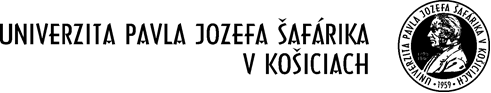 RÁMCOVÁ DOHODA uzatvorená v zmysle ust. § 83 zákona č. 343/2015 Z.z. o verejnom obstarávaní a o zmene a doplnení niektorých zákonov v znení neskorších predpisov a nasl. zákona č. 513/1991 Zb. – Obchodný zákonník v znení neskorších predpisov (ďalej len „rámcová dohoda“ alebo „dohoda“)Článok l.Strany dohody(ďalej len „dodávateľ”)(ďalej len „objednávateľ")(ďalej len „strany dohody”)Článok II.Podklady pre uzatvorenie dohodyTáto rámcová dohoda  sa uzatvára ako výsledok zadávania zákazky s nízkou hodnotou postupom podľa ust. § 117 zákona č. 343/2015 Z. z. o verejnom obstarávaní a o zmene a doplnení niektorých zákonov v znení neskorších predpisov (ďalej len „zákon o verejnom obstarávaní“)  s názvom predmetu: „Kuchynské zariadenie, vybavenie – drobný kuchynský inventár.”Vzájomné vzťahy oboch strán dohody sa riadia ust. zákona č. 513/1991 Zb. - Obchodný zákonník v znení neskorších predpisov (ďalej len „Obchodný zákonník“),  zákona č. 18/1996 Z. z. o cenách v znení neskorších predpisov (ďalej len „zák. č. 18/1996 Z. z.“) a Vyhláškou č. 87/1996 Z. z., ktorou sa vykonáva zákon Národnej rady Slovenskej republiky č. 18/1996 Z. z. o cenách v znení neskorších predpisov (ďalej len „vyhl. č. 87/1996 Z. z.“), ust. zákona o verejnom obstarávaní a ďalšími platnými a účinnými právnymi predpismi SR, ktoré upravujú oblasť predmetu tejto dohody.Článok III.Predmet dohodyPredmetom tejto dohody je záväzok dodávateľa dodávať objednávateľovi  tovar, a to drobný kuchynský inventár v zmysle špecifikácie uvedenej v Prílohe č. 1 (ďalej len „tovar“) tejto rámcovej dohody.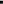 Dodávateľ je povinný objednávateľovi dodávať tovar na základe priebežne vystavených samostatných objednávok zo strany objednávateľa podľa jeho potrieb v súlade s Prílohou č. 1  tejto rámcovej dohody. Dodávateľ je povinný dodávať tovar v súlade s príslušnými platnými a účinnými všeobecne záväznými právnymi predpismi.Strany dohody sa dohodli, že rozsah a množstvo tovaru uvedené v Prílohe č. 1 tejto dohody sú len orientačné a skutočne odobrané množstvo dodávaného tovaru  sa bude realizovať na základe samostatných objednávok v závislosti od aktuálnych potrieb objednávateľa po dobu trvania tejto rámcovej dohody.Účelom tejto dohody je stanovenie práv a povinností dodávateľa a objednávateľa. Dodávateľ je povinný v zmysle tejto dohody dodať objednávateľovi objednaný tovar podľa ods. 1 tohto článku dohody riadne a včas a objednávateľ je povinný riadne dodaný tovar  prevziať a zaplatiť dohodnutú cenu.Článok IV.Cena a platobné podmienkyCena predmetu tejto dohody je stanovená dohodou strán dohody v súlade so zák. č. 18/1996 Z. z. a vyhl. č. 87/1996 Z. z. ako cena konečná. Celková cena za predmet dohody je vo výške:        celková cena bez DPH  ..............................  €    (doplní uchádzač)      celková cena s DPH      ..............................  €    (doplní uchádzač)      (slovom: ........................................................... )  (doplní uchádzač)Celková cena i jednotkové ceny zahŕňajú všetky náklady dodávateľa spojené s realizáciou predmetu zákazky, vrátane poštovného a balného, dopravy na konkrétne miesta, ktoré budú upresňované                     v samostatných objednávkach, vyloženia a naloženia tovaru, vynesenie na požadované poschodie a ostatných nákladov súvisiacich s plnením. K uvedeným cenám bude pripočítaná DPH v súlade s platnými a účinnými právnymi predpismi. V prípade, ak dodávateľ ako úspešný uchádzač vo verejnom obstarávaní podľa čl. II ods. 1 tejto dohody v ponuke uviedol, že po uzatvorení dohody nebude platiteľom DPH, sa stane po predložení ponuky alebo po uzatvorení dohody platiteľom DPH, nemá nárok na zvýšenie ceny o hodnotu DPH.Strany dohody sa dohodli, že rozsah a množstvo predmetu dohody uvedeného v Prílohe č. 1 k tejto dohode je len orientačné a skutočne odobrané množstvo na základe tejto dohody sa bude odvíjať od potrieb objednávateľa po dobu trvania tejto dohody, t. j. objednávateľ je oprávnený objednať nižšie alebo vyššie množstvá tovaru, než sú predpokladané v Prílohe č. 1 tejto dohody, vzhľadom na skutočnosť, že potreby objednávateľa sú v čase podpisu tejto dohody pre objednávateľa                                z dlhodobého hľadiska nepredvídateľné. Strany dohody sa dohodli, že dodávateľ bude za dodaný tovar vystavovať faktúry priebežne po splnení každej samostatnej objednávky. Strany dohody sa dohodli na splatnosti faktúr 30 pracovných dní odo dňa ich doručenia objednávateľovi.Dodávateľ vystaví faktúru za dodaný tovar najneskôr do 5. (piatich) pracovných dní po odovzdaní tovaru objednávateľovi a doručí ju čo najskôr objednávateľovi na adresu uvedenú v čl. I. tejto dohody.Podkladom pre vystavenie faktúry dodávateľom bude dodací list potvrdený oprávnenými zástupcami obidvoch strán dohody pri odovzdaní a prevzatí tovaru, ktorý musí byt' v súlade s vystavenou písomnou objednávkou objednávateľa.Objednávateľ uhradí cenu za dodaný tovar na základe faktúry vystavenej dodávateľom, ktorá musí byť v súlade s objednávkou a Prílohou č. 1 k tejto dohode, po dodaní požadovaného tovaru.Faktúra musí obsahovať náležitosti daňového dokladu v súlade so zákonom č. 222/2004 Z. z.                         o dani z pridanej hodnoty v znení neskorších predpisov a ust. § 3a Obchodného zákonníka.Objednávateľ a dodávateľ sa zaväzujú vo všetkých písomnostiach vzťahujúcich sa na túto dohodu (listoch, objednávkach, faktúrach, atď.) uvádzať číslo tejto dohody.Objednávateľ si vyhradzuje právo vrátiť faktúru, ktorá nebude obsahovať všetky potrebné náležitosti. Nová lehota splatnosti začína plynúť po doručení novej opravenej faktúry objednávateľovi.Objednávateľ nie je oprávnený poskytovať dodávateľovi žiadne preddavky, zálohy ani iné peňažné, či nepeňažné plnenia v súvislosti s plnením predmetu tejto dohody. Objednávateľ nie je povinný vyčerpať sumu podľa ods. 1 tohto článku dohody v celom rozsahu.Ak nastane potreba realizácie Smernice Európskeho parlamentu a Rady 2014/55/EÚ o elektronickej fakturácii v činnosti objednávateľa pri uplatňovaní záväzkovo-právnych vzťahov, bude dodávateľ povinný vystaviť faktúru v súlade s ustanoveniami zákona č. 215/2019 Z. z. o zaručenej elektronickej fakturácii a centrálnom ekonomickom systéme a o doplnení niektorých zákonov a sprístupniť ju bezodkladne objednávateľovi.Článok V.Termín, miesto plnenia a poverené osobyMiestom plnenia predmetu dohody je Univerzita Pavla Jozefa Šafárika v Košiciach, Šrobárova 2, 041 80  Košice, jej fakulty a pracoviská bližšie špecifikované v samostatných objednávkach, vrátane Učebno-výcvikového zariadenia Danišovce, 053 22 Spišská Nová Ves.Dodávateľ sa zaväzuje spresniť termín dodania tovaru najneskôr do 24 hodín pred jeho dodaním.Ak dodávateľ nesplní svoju povinnosť uvedenú v ods. 2 tohto článku, objednávateľ nie je povinný prevziať tovar v deň doručenia, ale až v nasledujúci pracovný deň. Náklady súvisiace s neuskutočnením prevzatia tovaru, ako aj prípadnú náhradu škody na strane dodávateľa alebo objednávateľa, v tomto prípade znáša dodávateľ.V prípade, ak dodaný tovar nebude spĺňať vlastnosti dohodnuté oboma stranami v tejto dohode, objednávateľ má právo tovar, resp. jeho časť odmietnuť.Poverenou osobou konať za dodávateľa v rozsahu tejto dohody je: ..................................................................... , tel. č.: .............................................. . (doplní uchádzač)Osoby poverené konať za objednávateľa v rozsahu čl. IV ods. 6 tejto dohody budú určené v samostatných objednávkach.Článok VI.SankcieV prípade omeškania dodávateľa s dodaním tovaru v dohodnutom termíne na základe samostatnej objednávky objednávateľa alebo tejto dohody je objednávateľ od dodávateľa oprávnený požadovať úhradu zmluvnej pokuty vo výške 0,1 % z ceny tovaru, ktorého sa omeškanie týka, a to za každý aj začatý deň omeškania. Tým nie je dotknutý nárok objednávateľa na náhradu škody v rozsahu prevyšujúcom zmluvnú pokutu. Strany dohody vyhlasujú, že výška zmluvnej pokuty je primeraná a je v súlade so zásadou poctivého obchodného styku.V prípade omeškania objednávateľa s úhradou fakturovanej dohodnutej ceny za tovary tvoriace predmet tejto dohody je dodávateľ oprávnený uplatniť voči objednávateľovi úrok z omeškania vo výške podľa ust. § 369 ods. 2 Obchodného zákonníka za každý aj začatý deň omeškania. Týmto nie je dotknutý nárok na náhradu škody, ktorá v tejto súvislosti vznikla dodávateľovi.Objednávateľ je oprávnený započítať svoju pohľadávku titulom náhrady škody alebo uplatnenej zmluvnej pokuty voči dodávateľovi a jeho pohľadávke na zaplatenie celkovej dohodnutej a fakturovanej ceny podľa ustanovenia čl. IV ods. 1 tejto dohody.Článok VII.Záručné podmienky a zodpovednosť za vadyDodávateľ sa zaväzuje dodávať nový tovar v požadovanej kvalite na základe tejto dohody. Dodávateľ sa zaväzuje, že dodaný tovar bude mať vlastnosti stanovené príslušnými technickými parametrami a bude v súlade s Prílohou č. 1 tejto dohody.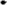 Dodávateľ je povinný zabezpečiť plnenie predmetu dohody v súlade s platnými a účinnými normami a právnymi predpismi.Strany dohody sa dohodli, že dodávateľ poskytne na predmet dohody záručnú dobu 24 mesiacov. Záručná doba začne plynúť dňom prevzatia tovaru objednávateľom.Záručná doba uvedená v ods. 3 tohto článku neplynie po dobu reklamačného konania.Objednávateľ sa zaväzuje, že reklamáciu prípadných vád tovaru bude u dodávateľa reklamovať bez zbytočného odkladu ihneď po ich zistení, najneskôr do konca záručnej doby písomnou formou (e-mailom, faxom alebo listovou zásielkou).Reklamácia vád podľa ods. 5 tohto článku musí obsahovať:predmet reklamácie,popis vady, resp. spôsob, akým sa vada prejavuje,počet vadných kusov tovaru,číslo tejto dohody, číslo dodacieho listu a dátum dodania tovaru.Dodávateľ sa zaväzuje prevziať vadný tovar najneskôr do 3. (troch) pracovných dní od písomnej reklamácie vady objednávateľom a vadu odstrániť do 30 pracovných dní odo dňa doručenia reklamácie tovaru.V prípade vady tovaru má objednávateľ nárok:na výmenu vadného tovaru za nový, bezchybný tovar,na zľavu z ceny vadného tovaru,na odstúpenie od objednávky tovaru,na náhradu škody spôsobenej dodaním vadného tovaru.Spôsob vybavenia reklamácie je oprávnený určiť objednávateľ v uplatnenej písomnej reklamácii.V prípade opakovaného výskytu tej istej vady tovaru má objednávateľ právo na okamžité odstúpenie od tejto dohody a bezodkladné vrátenie zaplatenej ceny za dodaný vadný tovar.Článok VIII.Doba trvania a ukončenie dohodyTáto dohoda sa uzatvára na dobu určitú, a to na obdobie 24 mesiacov odo dňa nadobudnutia jej účinnosti alebo do vyčerpania finančného limitu podľa čl. IV ods. 2 tejto dohody, podľa toho, ktorá skutočnosť nastane skôr.Strany dohody sú v prípade záujmu objednávateľa oprávnené písomným dodatkom predĺžiť trvanie tejto dohody v prípade, ak v dobe podľa ods. 1 tohto článku dohody nedôjde k vyčerpaniu finančného limitu uvedeného v čl. IV ods. 2 tejto dohody.Túto dohodu je možné predčasne ukončiť:písomnou dohodou strán dohody k určenému dňu;písomnou výpoveďou ktorejkoľvek zo strán dohody, pričom výpovedná lehota je 2 mesiace a začína plynúť od prvého dňa mesiaca nasledujúceho po mesiaci, v ktorom bola výpoveď druhej strane dohody doručená; vypovedanie tejto dohody neovplyvňuje splnenie záväzkov oboch strán dohody vyplývajúcich z konkrétnych objednávok uzavretých na základe tejto dohody.okamžitým odstúpením od dohody objednávateľom z dôvodu podstatného porušenia tejto dohody.Strany dohody sa dohodli, že za podstatné porušenie zmluvnej povinnosti budú považovať porušenie akejkoľvek povinnosti vyplývajúcej z tejto dohody.Odstúpenie od dohody musí byť oznámené písomne s uvedením dôvodu, pre ktorý strana odstupuje od dohody. Odstúpenie nadobúda účinnosť dňom doručenia odstúpenia druhej strane dohody.Článok IX.Zmena dohodyTúto dohodu je možné počas jej trvania zmeniť iba vzostupne číslovanými písomnými dodatkami, ktoré sa po podpísaní stranami dohody stávajú jej nedeliteľnou súčasťou, pokiaľ tieto nebudú v rozpore s § 18 zákona o verejnom obstarávaní.Túto dohodu je možné počas jej trvania zmeniť bez nového verejného obstarávania dodatkom k tejto dohode, avšak maximálne do 10% hodnoty pôvodnej ceny uvedenej v čl. IV ods. 2 tejto dohody.Túto dohodu sú strany dohody oprávnené zmeniť vo forme písomného dodatku k tejto dohode počas jej trvania najmä v nasledovných prípadoch:ak vznikne potreba rozšíriť predmet dohody uvedený v Prílohe č. 1 k tejto dohode o ďalšie druhy tovarov,potreba zmeny dohody vyplynie z okolností, ktoré objednávateľ nemohol pri vynaložení náležitej starostlivosti predvídať,nastane potreba vykonať formálne alebo administratívne zmeny dohody (napr. v dôsledku zmeny v osobe štatutárneho orgánu, sídla, zmeny čísla bankového účtu a pod.)Článok X.Záverečné ustanoveniaStrany dohody sa dohodli, že akékoľvek písomnosti vyplývajúce z právneho vzťahu založeného touto dohodou sa budú považovať za doručené aj v prípade, ak sa doporučená zásielka adresovaná na adresu sídla jednej strany dohody vráti druhej strane dohody ako neprevzatá (napríklad z dôvodu odopretia prevzatia písomnosti alebo neprevzatia písomnosti v odbernej lehote, prípadne z dôvodu neznámeho adresáta); v uvedenom prípade sa písomnosť považuje za doručenú dňom, keď bola odosielateľovi listová zásielka vrátená, i keď sa adresát o tom nedozvedel.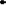 Ak sa stane niektoré ustanovenie tejto dohody celkom alebo sčasti neplatným alebo nevymáhateľným, nemá táto skutočnosť vplyv na platnosť a vymáhateľnosť zostávajúcej časti tejto dohody. V takomto prípade sa strany dohody zaväzujú nahradiť neplatné alebo nevymáhateľné ustanovenia tejto dohody novými ustanoveniami, platnými a vymáhateľnými, ktoré budú mat čo najbližší právny význam a účinok ako ustanovenie, ktoré má byť nahradené.Strany dohody sa zaväzujú, že prípadné spory, ktoré by vznikli na základe tejto dohody, sa budú snažiť riešiť hľadaním možnosti dohody akceptovateľnej oboma stranami dohody.Táto dohoda sa vyhotovuje v 4 (štyroch) vyhotoveniach rovnakej právnej sily, z ktorých každá má platnosť originálu. Po jej podpísaní dodávateľ dostane 2 (dve) vyhotovenia a objednávateľ 2 (dve) vyhotovenia.Obe strany dohody zhodne vyhlasujú, že si túto dohodu napísanú podľa ich slobodnej a vážnej vôle prečítali, s jej obsahom súhlasia a na dôkaz toho k nej pripájajú svoje podpisy.Dohoda nadobúda platnosť dňom jej podpísania oboma stranami dohody a účinnosť odo dňa nasledujúceho po dni jej zverejnenia v Centrálnom registri zmlúv Úradu vlády Slovenskej republiky.Nedeliteľnou súčasťou dohody je:         Príloha č. 1 — Špecifikácia a ocenený zoznam jednotlivých položiek tovaruZa dodávateľa:					     Za objednávateľa:v ............................., dňa: .....................                   v Košiciach, dňa:............................................................................................                        ...........................................................Meno, priezvisko, titul, funkcia, podpis 		           prof. RNDr. Pavol Sovák, CSc.oprávnenej osoby (osôb) dodávateľa                                               rektor1. Dodávateľ:  (doplní uchádzač)Obchodné meno:Sídlo:Štatutárny orgán:IČO:IČ DPH:Zástupca na rokovanie vo veciach zmluvných i technických:Kontakt e-mail:Tel./fax. č.:Bankové spojenie:IBAN:SWIFT:2. Objednávateľ:Názov:Univerzita Pavla Jozefa Šafárika v KošiciachSídlo:Šrobárova 2, 041 80 KošiceŠtatutárny orgán:prof. RNDr. Pavol Sovák, CSc., rektorIČO:00397768IČ DPH:SK2021157050Zástupca na rokovanie vo veciach zmluvných:JUDr. Zuzana GažováZástupca na rokovanie vo veciach technických:Kontakt:                                                                    Iveta Adamčíková iveta.adamcikova@upjs.skBankové spojenie:Štátna pokladnicaIBAN:SK48 8180 0000 0070 0024 1770SWIFT:SPSRSKBA